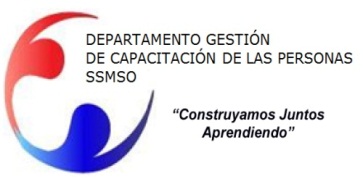 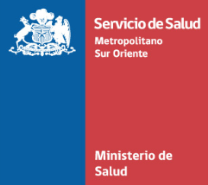 PROGRAMA CURSO  “INVESTIGACIONES SUMARIAS Y SUMARIOS ADMINISTRATIVOS”PÚBLICO OBJETIVO            : Esta capacitación está orientada a todos los funcionarios(as) de la red de Salud Metropolitano Sur Oriente.MODALIDAD			    : PresencialFECHAS DE EJECUCIÓN       : 9 y 11 de Abril desde 08:30 a 17:30 LUGAR                                  : Dependencias del Departamento de Gestión de Capacitación de las personas de la  Dirección de Servicio de Salud Metropolitano Sur Orientes.OBJETIVO GENERAL DE LA ACTIVIDADContar con las herramientas que permitan fortalecer los procesos administrativos en materia de maltrato, acoso laboral y acoso sexual, acorde a los procedimientos administrativos establecidos en la normativa legal vigenteOBJETIVOS ESPECIFICOSManejar procesos administrativos, incorporar el enfoque en temas de acoso sexual y laboral. Considerar los procedimientos aplicando la normativa legal vigente a la hora de ser parte de alguna comisión de sumario en el servicio de salud. Fortalecer destrezas personales y habilidades interpersonales para generar mejoras en los procesos de sumarios administrativos en el servicio de salud. CONTENIDOS1. Tipos de Responsabilidad de los funcionarios - Responsabilidad Administrativa - Responsabilidad Civil - Responsabilidad Penal Módulo 2. Tipos de Obligaciones y prohibiciones - Obligaciones Positivas - Obligaciones Negativas - Prohibiciones Módulo 3. Aplicación de los procesos administrativos - La investigación Sumaria: etapas e instrumentos - El Sumario Administrativo: etapas e instrumentos 4. Sanciones sumarias y los mecanismos de apelación y recursos - La Censura - La Multa - La Suspensión del empleo - La DestituciónPERSONA DE CONTACTO	    : Paula Azócar Espinoza      Correo electrónico:	pazocare@ssmso.cl      Teléfono: 25762561	Anexo: 262561INSCRIPCION                       : Las inscripciones sólo se realizarán vía Correo electrónico                                                    Al correo  pazocare@ssmso.cl  mencionando lo siguiente:Nombre completoRutTeléfono de contacto Nombre de su jefatura directa Llenar y enviar Formulario de permiso de la Jefatura.      Para confirmar su Inscripción debe enviar el formulario de compromiso de asistencia, firmado y esperar confirmación de parte del Departamento de Gestión de Capacitación de las Personas.